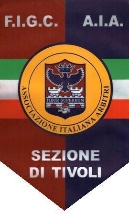 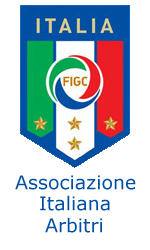 	Carissimo collega,	In allegato troverai il programma di allenamento pre-campionato per affrontare al meglio la prossima stagione sportiva 2017-2018.	E’ il primo ciclo funzionale del periodo di preparazione pre-campionato che ha lo scopo quello di abituare prima, ed aumentare successivamente in maniera progressiva la tua condizione fisiologica fino all’inizio del campionato di calcio.	Prima dell’inizio della preparazione, troverai una settimana di allenamento di risveglio muscolare, che servirà a rimettere in movimento il tuo corpo ed iniziarlo ad abituare ad un aumento progressivo del carico di lavoro.	Successivamente inizierà il programma di preparazione pre-campionato che ti invito a svolgere con costanza, assiduità e precisione.	Importante infatti, è la continuità nell’allenamento e soprattutto il rispetto della sequenza delle sedute proposte che potrai svolgere senza supervisione in qualsiasi ambiente naturale.	Sono state per questo prefisse 4 sedute di allenamento a settimana, il lunedì, il martedì, il giovedì e il venerdì: qualora fossi impossibilitato ad eseguire una di queste sedute, potrai recuperarla nei giorni di riposo (il mercoledì, il sabato o la domenica). 	 Ti prego di non variare o modificare, in alcun modo, le sequenze dei lavori atletici che ti sono stati proposti: solo nel caso dell’insorgenza di persistenti stati di affaticamento, generale o locale, è opportuno contattare il Referente Atletico Sezionale che provvederà a ridurre i carichi di lavoro con sedute di allenamento aerobiche a bassa intensità (40’ corsa lenta o corsa lenta frazionata di 10-15’).	Come potrai ben notare, nel programma è stata fissata una data in cui proveremo tutti insieme il nostro stato di allenamento svolgendo lo “yo-yo intermittent recovery test” presso il polo.	Ovviamente, ti invito già fin d’ora ad un ridimensionamento più salubre ed equilibrato del tuo regime alimentare, in quanto esso è un punto cardine per lo stato di forma generale di uno sportivo.	Sarà cura della Sezione, comunicarti durante il periodo estivo, alcune iniziative collettive, allenamenti di gruppo o l’inizio del Polo Sezionale, per le quali sei caldamente invitato a partecipare, e nei quali avremo modo anche di seguirti e consigliarti.	Per qualsiasi dubbio o delucidazione, ti invito a contattare il Referente Atletico Sezionale:CARLO RAINALDI carlo.rainaldi@hotmail.it – 340.5705302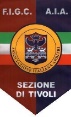 